Maths semaine 1er juin au 5juin.To look at the previous math video lessons, go under the video tab.GéometrieLundi : Regarde cette vidéo sur les PolygonesFais cet exercice :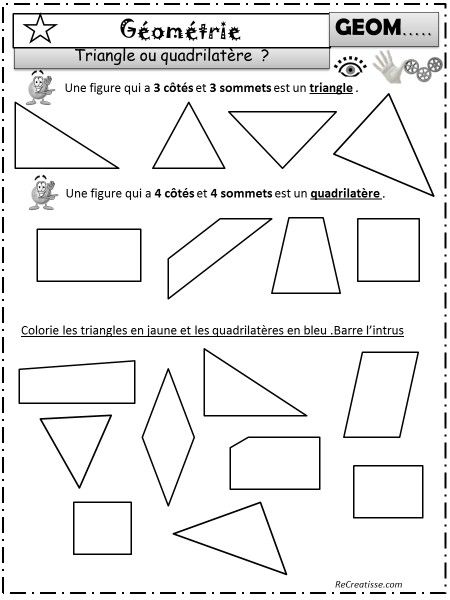 Mardi : Regarde l’image suivante :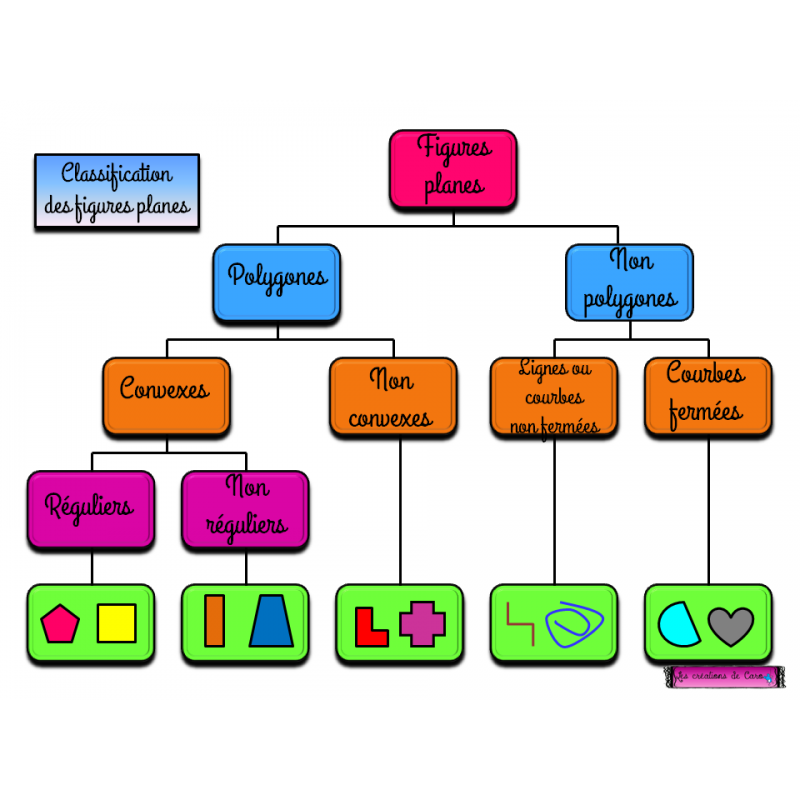 Place la lettre correspondante aux figures planes sous la bonne colonne :Mercredi : les solidesRegarde la vidéo sur les solidesEncercle la bonne réponse à chaque numéro.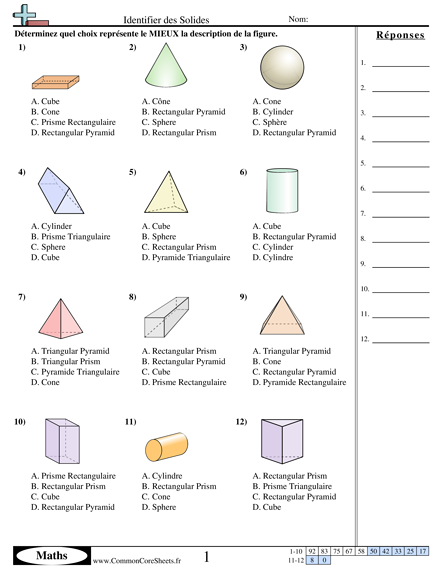 Identifie les solides sur la feuille suivante : https://www.mathslibres.com/geometrie/geom_id_3d_pp_001.phpJeudi : Relie le développement avec la bonne figure puis écris le nom du solide : 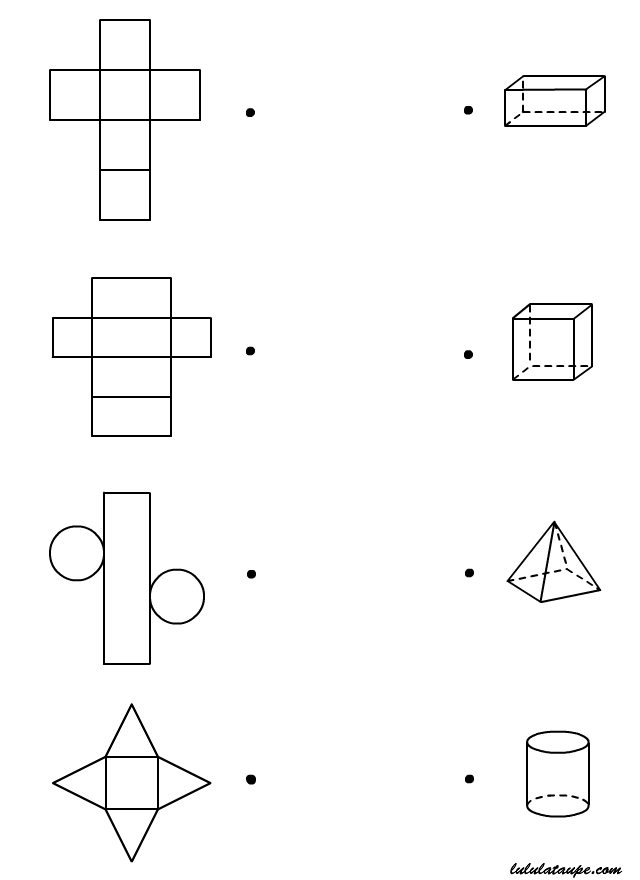 Construis les solides demandés et leur développement :Vendredi : Chasse aux figures! Scavenger hunt!Dans ta maison et à l’extérieur, trouve le plus de figure possible. Aide-toi avec la liste ci-dessous. Après le #5, trouve toi-même les formes. In your house and outside, find the most shapes possible. Look at the list below to help you.Polygones convexes réguliers (tous les côtés égaux)Polygones convexes non-réguliersPolygones non convexesNon polygones : Lignes ou courbe non-ferméesNon polygones : Courbes ferméesa)Nom du solideDessinDéveloppementPyramide triangulairePrisme triangulaireCônePrisme pentagonalNom de la figureDescriptionDessinEx. cylindrePneu d’une auto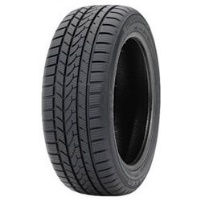 CarréTriangleOctogonePrisme rectangulaire